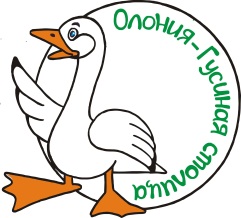 Программа экологического фестиваля «Олония – гусиная столица» (Ekolougine  festivuali  «Olonija – hanhiloin piälinnu)11 мая 2019 годаHanhiparvi  taivahas – kevät  meijan  mual.«Гусиная стая в небе – весна на нашей земле»10.00-13.30 Водный праздник «Гонки на Олонке» 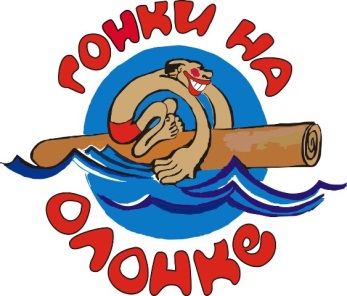 старт в Чимилице (поляна на правом берегу Олонки) и финиш в городском парке (левый берег Олонки)до 10.30 - регистрация участников, инструктаж по технике безопасности; 10.30 - открытие праздника, конкурсная программа: «кричалки» 11.00 - старт заявленным группам13.00 - подведение итогов праздника, награждение на месте финиша (городской парк) 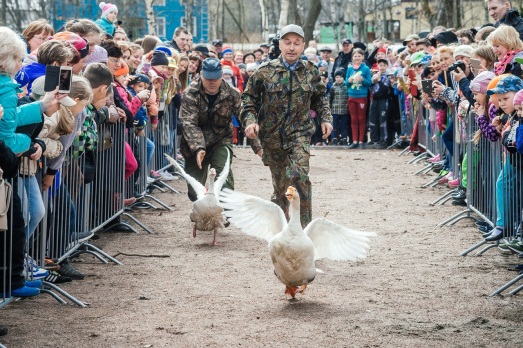 10:00 - 15:00 - Сельскохозяйственная ярмарка (Олонец, пл. Гагарина). 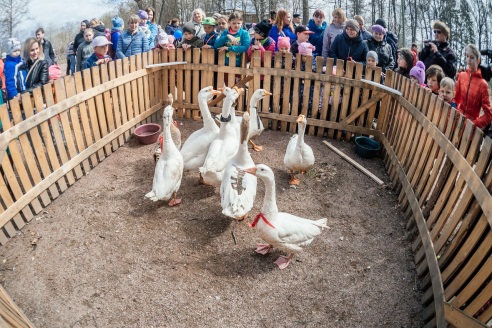 11:00 -14:30 – В городском парке: Ярмарка изделий декоративно-прикладного творчества, демонстрационные и практические мастер-классы Работают площадки: «Гусиное ГТО», «В некотором царстве, гусином государстве», «Фримаркет» и другие; 12:00-14:00 - Концертная программа «Мой цветущий май!» (выступления творческих коллективов района, городской парк). 13.45-14.15 - Гусиные бега (городской парк) 11.00-15.00 – в Олонецком национальном музее работает историко-этнографическая экспозиция «Карелы-ливвики», выставка «Шаги к Великой Победе» 